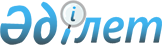 "Қазақстан Республикасының кейбір заңнамалық актілеріне агроөнеркәсіптік кешенді дамыту және қолдау мәселелері бойынша өзгерістер мен толықтырулар енгізу туралы" Қазақстан Республикасының 2012 жылғы 10 шілдедегі Заңын іске асыру жөніндегі шаралар туралыҚазақстан Республикасы Премьер-Министрінің 2012 жылғы 28 тамыздағы № 156-ө Өкімі

      1. Қоса беріліп отырған «Қазақстан Республикасының кейбір заңнамалық актілеріне агроөнеркәсiптік кешенді дамыту және қолдау мәселелері бойынша өзгерістер мен толықтырулар енгізу туралы» Қазақстан Республикасының 2012 жылғы 10 шілдедегі Заңын іске асыру мақсатында қабылдануы қажет нормативтік құқықтық актілердің тізбесі (бұдан әрі - тізбе) бекітілсін.



      2. Қазақстан Республикасы Ауыл шаруашылығы министрлігі тізбеге сәйкес нормативтік құқықтық актілердің жобаларын әзірлесін және белгіленген тәртіппен Қазақстан Республикасының Үкіметіне бекітуге енгізсін.      Премьер-Министр                              К. Мәсімов

Қазақстан Республикасы

Премьер-Министрінің

2012 жылғы 28 тамыздағы

№ 156-ө өкімімен  

бекітілген     

Қазақстан Республикасының кейбір заңнамалық актілеріне

агроөнеркәсiптік кешенді дамыту және қолдау мәселелері

бойынша өзгерістер мен толықтырулар енгізу туралы» 2012

жылғы 10 шілдедегі Қазақстан Республикасы Заңын іске

асыру мақсатында қабылдануы қажет нормативтік құқықтық

актілердің тізбесі

      Ескертпе: аббревиатураның толық жазылуы:

      ҚР АШМ - Қазақстан Республикасы Ауыл шаруашылығы министрлігі
					© 2012. Қазақстан Республикасы Әділет министрлігінің «Қазақстан Республикасының Заңнама және құқықтық ақпарат институты» ШЖҚ РМК
				Р/с

№Нормативтік құқықтық актінің атауыАктінің нысаныОрындалуына жауапты мемлекеттік органдарОрындау мерзімі123451.«Азық-түлік тауарларының өңірлік тұрақтандыру қорларын қалыптастыру және пайдалану қағидаларын бекіту және Қазақстан Республикасы Үкіметінің кейбір шешімдерінің күшін жою туралы»Қазақстан Республикасы Үкіметінің қаулысыҚР АШМ2012 жылғы тамыз2.«Сатып алу және тауар интервенцияларын жүзеге асыратын мамандандырылған ұйымдардың тізбесін, сондай-ақ оларға сыйақы мөлшерін бекіту туралы»Қазақстан Республикасы Үкіметінің қаулысыҚР АШМ2012 жылғы тамыз3.«Отандық өндірушілерден ауыл шаруашылығы өнімін және оның терең қайта өңдеу өнімдерін сатып алуды, сондай-ақ оларды сақтау, қайта өңдеу, тасымалдау жөніндегі қызметтерді жүзеге асыратын мамандандырылған ұйымдардың (агенттердің) тізбесін бекіту туралы» Қазақстан Республикасы Үкіметінің 2007 жылғы 19 қарашадағы № 1106қаулысына өзгерістер мен толықтырулар енгізу туралы»Қазақстан Республикасы Үкіметінің қаулысыҚР АШМ2012 жылғы тамыз4.«Өсімдік шаруашылығы өнімінің шығымдылығы мен сапасын арттыруға жергілікті бюджеттерден субсидиялау қағидасын бекіту туралы» Қазақстан Республикасы Үкіметінің 2011 жылғы 4 наурыздағы № 221 қаулысына өзгерістер мен толықтырулар енгізу туралы»Қазақстан Республикасы Үкіметінің қаулысыҚР АШМ2012 жылғы қараша